Programme HORS-PISTE 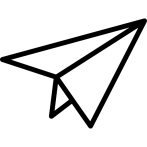 Courriel destiné aux parents Chers parents,L’animation des ateliers du programme HORS-PISTE est maintenant terminée. Par sa participation à ce programme, votre enfant a fait de nombreux apprentissages et a pu expérimenter une foule de stratégies concrètes pour faire face aux défis de l’adolescence. Afin de favoriser l’intégration des apprentissages et de l’amener à réinvestir les stratégies apprises dans son quotidien, nous vous invitons à discuter de ce qu’il retient de sa participation aux ateliers. Afin de stimuler la discussion, nous vous rappelons que vous pouvez consulter les fiches synthèses disponibles pour chacun des ateliers au lien suivant, dans l’onglet HORS-PISTE secondaire : https://sante-mentale-jeunesse.usherbrooke.ca/je-suis-un-parent/hors-piste/. Vous trouverez également sur cette page d’autres d’outils pour vous aider dans la mise en place de moyens pour prévenir ou diminuer l’anxiété de votre enfant.  N’hésitez pas à communiquer avec nous pour toutes questions!Au plaisir,L’équipe-école En collaboration avec le Centre RBC d’expertise en santé mentale et le CISSS Montérégie-Centre